Publicado en  el 19/01/2015 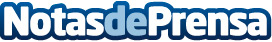 El Gobierno cántabro apoya el Instituto Hidráulico con 4 millonesDatos de contacto:Nota de prensa publicada en: https://www.notasdeprensa.es/el-gobierno-cantabro-apoya-el-instituto_1 Categorias: Cantabria Otras Industrias http://www.notasdeprensa.es